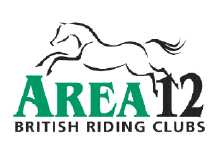 BRC Area 12 ALM 15.4.16Ruishton village hallPresent; Mid Somerset, Quantock, RNRMRC, Taunton and District represented by lamberts, Lamberts castle, West Somerset, Illfracombe, Sid &Otter, Blackdown hills, Brent Knoll, SWDG, North DevonArthur Stephens, Andrea Jones, Helen Pavey, Tilly Latimer , Lucy Counsell ,Charlotte Warman.Guests; Sheila Fishlock Area 9 and Julie Garbutt BHSApologies; ShiptonMatters arising;  Correction to AGM minutes. Witheridge RC wishes to have it in the minutes that they wish to have the FOTH run in the full format not in the Arena format that we as area 12 run.  Witheridge want a full mailing list for all committees in Area 12 to be available. The committee are reluctant as all clubs have their info on the websites and it is a lot of work for someone as in the past we have found that keeping up with changes within clubs is difficult. However if Witheridge would like to compile this information they would be welcome to do so. Chairman’s report.  Apologies from Andrea. She was unable to make this evenings meeting due to work commitments which on this occasion have had to take precedence.Thank you to everyone who ran qualifiers, took part and those who help behind the scenes. Taunton came 6th in the Winter show jumping Championships and  Sid and Otter came 1st at the Winter Dressage. Congratulations to all. Area reps report. BE have taken the step to ban the Pro Tector skull hat for the x-country phase.Training on the 1st May. Grass roots aimed. ??? where as S&O have an unaffiliated competition at Bicton on the same day. It could possibly be the college.Rachel from BRC wants articles for the BRC magazineAdv med 94 is now discontinued. Pick a test now using Adv Med 85Another club will be invited to the FOTH. (Quantock invited as Jayne Rogers is unavailable.)Arthur Stevens is standing down as Area Rep from November. We will need to find a replacement. Margaret Peverley said we must express a huge thankyou to Arthur. There will be a very big pair of boots to fill. Change within BRC – more and more teams are finding it unappealing or in accessible to reach championships. Sheila Fishlock is here to explain  the new SW championship. Sheila feels there is a cause for great concern re the new structure with differing views. A regional event suggested. 2 or 3 area reps found a date at Hartpury – 20th August. 5 areas participating in the inaugural South West championship event. The general outline of the show was spoken about and what classes. Flu vacs are recommended. They are hoping Area 12 will provide a scoring team. Sponsors are needed.As a whole it was felt it will be a fabulous idea but will it impact the Nationals?Will by keeping it pure grass roots ,will it discriminate against the 90cm + riders who would like to go to the new championship?Ideas for fund raising include fundraising events, sponsorship of local businesses .It would be really good if it could be made into more of an occasion.Area teams are not coming forward for area 12 events? Will this help. There will be no prelim entry fee for SW champs.Thank you to Margaret and Marion for providing this evening refreshments.Welcome to Julie Garbutt from the BHQualifying dates;  DTM- SWDG @Kingston Mauwood 30th MayHT – S&ORC @ Bicton on 12.6.16DR and SJ  - Lamberts castle@ Chard  on 26th June. Only 1 day due to man power. Moved from July as it clashes with Treborough HT. However it always will clash with something.Winter Dressage  - MSRC @ KSEC on November 6thCombined training – Witheridge will look around for venues and dates.Show jumping – Helen will talk to CW re dates .Treasurers report;   Affiliation fees.The FOTH is continually making a decrease in value, this year it made a £208.20 loss. Helen made a break down in costs of this event. Next year there will be an 80cm track and loose the pairs. Costs are high and people power. Could it be linked into a hunter trial? Karen Oakley suggested a link into S&O event. Witheridge backed this idea. People do like this format and like the time of year. Timing equipment – Free for clubs to use, some PC are hiring. Training report; Camp is full, there are people on the waiting list as well. Joe McDonald is staying on for the PM and available for private lessons.Child protection. 31st March. Ran through PC. 23 delegates attended. Most clubs are now covered stage 1. DBS must be specific to RC. Thank you Catherine for a detailed report and organising. AOB;SWDG – Is there a FB policy for BRC?Like pages are recommended rather than friends It is advised there is a signature from an Adult for under 18’s. Hat tagging – Area 12 advises all BRC activities should recommend hat tagged hats. LS from BRC said otherwise. Andre will seek clarification. Lambs Castle  -  Membership cards – multiple issues to their members. Others haven’t had one at all. The meeting was closed. Thank you  for coming.